МИНИСТЕРСТВО ЦИФРОВОГО РАЗВИТИЯ, СВЯЗИИ МАССОВЫХ КОММУНИКАЦИЙ РЕСПУБЛИКИ КОМИПРИКАЗот 28 декабря 2023 г. N 205ОБ УТВЕРЖДЕНИИ ПЕРЕЧНЯ ТЕМ, ЗАТРАГИВАЮЩИХОБЩЕСТВЕННЫЕ И ГОСУДАРСТВЕННЫЕ ИНТЕРЕСЫ,ПОДЛЕЖАЩИХ ОСВЕЩЕНИЮ В 2024 ГОДУВ целях реализации постановления Правительства Республики Коми от 29 октября 2019 г. N 507 "О Государственной программе Республики Коми "Информационное общество" приказываю:1. Утвердить перечень тем, затрагивающих общественные и государственные интересы, подлежащих освещению в 2024 году в средствах массовой информации, согласно приложению.2. Отделу организации работы со средствами массовой информации и издательской деятельности Министерства цифрового развития, связи и массовых коммуникаций Республики Коми разместить настоящий приказ на официальном сайте Министерства цифрового развития, связи и массовых коммуникаций Республики Коми в информационно-телекоммуникационной сети "Интернет" в течение десяти дней со дня его утверждения.3. Настоящий приказ вступает в силу со дня его подписания.МинистрА.СЛОБОДЯНЮКУтвержденПриказомМинистерства цифрового развития,связи и массовых коммуникацийРеспублики Комиот 28 декабря 2023 г. N 205(приложение)ПЕРЕЧЕНЬТЕМ, ЗАТРАГИВАЮЩИХ ОБЩЕСТВЕННЫЕ И ГОСУДАРСТВЕННЫЕИНТЕРЕСЫ, ПОДЛЕЖАЩИХ ОСВЕЩЕНИЮ В 2024 ГОДУВ СРЕДСТВАХ МАССОВОЙ ИНФОРМАЦИИI. Для общественно-политических средств массовой информацииII. Для детских средств массовой информацииIII. Для литературно-художественных средствмассовой информацииIV. Для христианских православных средствмассовой информацииV. Для юмористических и сатирических средствмассовой информации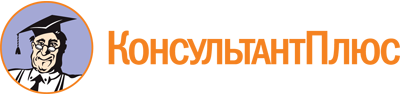 Приказ Минцифры Республики Коми от 28.12.2023 N 205
"Об утверждении перечня тем, затрагивающих общественные и государственные интересы, подлежащих освещению в 2024 году"
(вместе с "Перечнем тем, затрагивающих общественные и государственные интересы, подлежащих освещению в 2024 году в средствах массовой информации")Документ предоставлен КонсультантПлюс

www.consultant.ru

Дата сохранения: 26.05.2024
 N п/пНаименование1.Повышение гражданской активности населения Республики Коми. Привлечение внимания общества к наиболее актуальным и острым социальным вопросам и обсуждение путей их решения. Формирование эффективной системы коммуникации между жителями и органами исполнительной и муниципальной власти Республики Коми2.Повышение финансовой грамотности населения Республики Коми3.Информирование по вопросам государственного управления, предоставления государственных услуг, о мерах государственной поддержки населения4.Информирование о реализации Стратегии развития Арктической зоны Российской Федерации, преимуществах проживания и возможностях трудоустройства на ее территории5.Информирование о ходе реализации Национальных проектов в Республике Коми. Информирование о реализации федеральных и региональных государственных программ в Республике Коми6.Развитие инвестиционных проектов в Республике Коми. Экономическое и промышленное развитие Республики Коми. Информирование о мерах поддержки малого и среднего бизнеса в Республике Коми7.Информирование о реализации программ импортозамещения и поддержки экспорта. Освещение работы предприятий Республики Коми, которые вносят вклад в социально-экономическое развитие региона8.Популяризация уважительного и добросовестного отношения к труду. История и значение государственных наград за трудовые подвиги. Популяризация рабочих профессий. Освещение чемпионатов по профессиональному мастерству "Абилимпикс" и "Профессионалы". Освещение деятельности Центра опережающей профессиональной подготовки Республики Коми9.Развитие сельского хозяйства в Республике Коми. Информирование о проектах, реализуемых в сельской местности, деятельности крестьянско-фермерских хозяйств, кооперативов. О реализации программы "Комплексное развитие сельских территорий"10.Освещение вопросов жилищно-коммунального хозяйства. Реализация программ Фонда содействия реформированию ЖКХ. Повышение грамотности населения в части прав и обязанностей в сфере жилищно-коммунального хозяйства. Содействие формированию института ответственного собственника жилья. Популяризация программы капитального ремонта11.Усиление роли граждан в сфере управления многоквартирными домами, популяризация лучших практик, информирование о деятельности органов территориального общественного самоуправления (ТОС) на территории Республики Коми. Информирование о проектах в рамках реализации проекта "Народный бюджет"12.Информирование о реализации проекта "Формирование комфортной городской среды" в Республике Коми13.Укрепление правопорядка и общественной безопасности, борьба с преступностью, мошенничеством, нравственной распущенностью, выражающейся в аморальных поступках и правонарушениях в сфере семейно-бытовых отношений. Формирование активного законопослушного гражданина14.Профилактика правонарушений, совершаемых с использованием информационно-телекоммуникационных технологий15.Правила безопасного поведения в цифровой среде16.Формирование нетерпимости к терроризму, экстремизму и их идеологиям17.Антикоррупционное правовое просвещение граждан18.Профилактика алкоголизма и пьянства. Информирование о пагубном действии алкоголя и всех последствиях его употребления, мерах, направленных на снижение уровня алкоголизации населения, нарушениях правил реализации алкогольной продукции. Информирование о вреде употребления не по назначению спиртосодержащих непищевых жидкостей19.Формирование негативного отношения к табакокурению и курительным смесям20.Борьба со злоупотреблением наркотическими средствами и их незаконным оборотом. Информирование об антинаркотических акциях и проектах. Информирование о деятельности организаций, реализующих программы комплексной реабилитации и ресоциализации лиц, потребляющих наркотические средства или психотропные вещества без назначения врача21.Популяризация здорового образа жизни. Информирование по вопросам необходимости проведения профилактических медицинских осмотров. Поддержка общественных инициатив и социально значимых мероприятий, направленных на укрепление здоровья населения. Профилактика заболевания ВИЧ-инфекцией22.Популяризация физической культуры, спорта, привлечение к занятиям спортом. Продвижение Всероссийского физкультурно-спортивного комплекса "Готов к труду и обороне" (ГТО) в Республике Коми. Поддержка профессиональных спортивных клубов Республики Коми23.Формирование законопослушного поведения участников дорожного движения и негативного отношения к нарушениям норм и правил, действующих в сфере обеспечения безопасности дорожного движения. Профилактика детского дорожно-транспортного травматизма24.Формирование положительного образа сотрудника правоохранительных органов. Деятельность участковых уполномоченных полиции. Информирование о формах участия граждан в охране общественного порядка25.Деятельность социально ориентированных некоммерческих организаций. Добровольчество, благотворительная деятельность. Проведение разъяснительной работы с населением о способах противодействия мошенничеству при совершении благотворительных пожертвований26.Освещение реализации социально значимых проектов общественных объединений, организаций, предприятий Республики Коми, получивших государственную поддержку27.Развитие народных промыслов. Сохранение и развитие культурного потенциала и культурного наследия сельских территорий, популяризация сельского образа жизни28.Сохранение культурно-нравственных ценностей многонационального народа Российской Федерации. Освещение мероприятий, связанных с сохранением национальных культур, языка, традиций народов, проживающих в Республике Коми. Освещение деятельности национально-культурных объединений. Развитие межнационального и межконфессионального общения. Воспитание терпимости к иному мировоззрению, религии и обычаям, уважения прав и законных интересов других лиц независимо от расы, национальности, языка и других обстоятельств29.Поддержка культурных и творческих проектов и инициатив в Республике Коми30.Популяризация исторического и культурного наследия финно-угорских народов и коренных народов Севера31.Сохранение и популяризация коми языка. Изучение, сохранение, использование и популяризация культурного и природного наследия Коми края32.Поддержка соотечественников, проживающих за рубежом. Привлечение внимания к красоте, глубине и образности русского языка. 225-лет со дня рождения А.С.Пушкина. 210-лет со дня рождения М.Ю.Лермонтова33.Освещение актуальных вопросов в сфере миграции. Профилактика, предупреждение и пресечение правонарушений и преступлений, совершаемых иностранными гражданами34.Укрепление института семьи, поддержка детства, материнства, освещение демографической политики. Популяризация традиционных семейных ценностей. Информационная поддержка мероприятий в рамках Года семьи35.Информирование о реализации Национальной стратегии действий в интересах женщин на 2023 - 2026 годы36.Решение проблем духовно-нравственного состояния общества (депрессивные проявления в обществе, укрепление психического здоровья личности и др.)37.Информационное просвещение родителей. Освещение вопросов, связанных с защитой детей и подростков от информации, причиняющей вред их здоровью38.Противодействие жестокому обращению с детьми, подростками, поддержка опекунства, усыновление детей-сирот, борьба с детской беспризорностью и бродяжничеством. Профилактика детского и подросткового суицида. Реализация мероприятий, проводимых в рамках Десятилетия детства. Деятельность учреждений системы профилактики безнадзорности и правонарушений несовершеннолетних39.Профилактика детского бытового травматизма (падение из окон, отравление, предотвращение падения в люки и колодцы теплосетей и пр.)40.Освещение вопросов среднего, высшего и дополнительного образования41.Реализация государственной молодежной политики42.Создание доступной среды для людей с ограниченными возможностями. Поддержка мероприятий по трудоустройству инвалидов. Освещение работы по участию инвалидов в спортивных мероприятиях. Информирование о положительных примерах семей с детьми-инвалидами43.Социальная поддержка и защита законных прав граждан. Развитие отраслей социальной сферы. Деятельность учреждений социального обслуживания населения44.Привлечение внимания общественности к проблемам людей пожилого возраста. Активизация участия пожилых граждан в жизни общества. Освещение деятельности ветеранских организаций. Реализация программ по переобучению граждан предпенсионного и пенсионного возраста. Социальное иждивенчество45.Освещение деятельности отрасли здравоохранения в Республике Коми46.Повышение социального престижа педагогических, медицинских и иных профессий47.Поддержка научной и инновационной деятельности. Популяризация научных открытий и достижений, укрепление статуса Республики Коми как научного центра. Научно-техническое просвещение населения48.Популяризация цифровых технологий. Практическое применение цифровых технологий (интернет-вещей, искусственный интеллект, робототехника, умный дом, чат-боты и др.). Реализация региональных проектов в рамках национальной программы "Цифровая экономика", в рамках стратегии цифровой трансформации Республики Коми49.Патриотическое воспитание. популяризация памятных дат России и Республики Коми, государственных символов, праздников России и Республики Коми. Освещение мероприятий, посвященных государственным праздникам и знаменательным событиям российского и республиканского значения50.Сохранение и защита исторической правды о Второй мировой войне, о традициях и духе союзничества в борьбе с нацизмом, о роли России в этой борьбе. Освещение военно-патриотических акций и общественных инициатив. Освещение мероприятий, посвященных 79-летию Победы в Великой Отечественной войне. Информирование о проектах, посвященных Великой Отечественной войне. 80-летие полного снятия блокады Ленинграда51.Прохождение военной службы в армии, поднятие ее престижа и авторитета на всех этапах, включая период после окончания военной службы. Популяризация патриотических профессий: о защитниках Отечества, о сотрудниках МЧС, лесная охрана, волонтерская деятельность и др.52.Популяризация внутреннего туризма в Республике Коми53.Экологическое просвещение, в том числе информирование о законодательстве в области охраны окружающей среды и законодательстве в области экологической безопасности. Защита окружающей среды54.Информирование граждан о правилах поведения на воде, в лесу, при пожаре и других чрезвычайных ситуациях. Защита населения и территорий Республики Коми от чрезвычайных ситуаций, обеспечение пожарной безопасности и безопасности людей на водных объектах, профилактика бытового травматизмаN п/пНаименование1.Формирование знаний об истории России и Республики Коми. Популяризация памятных дат России и Республики Коми, праздников России и Республики Коми. 79-лстие Победы в Великой Отечественной войне. Формирование знаний о традициях и культуре народов России и Республики Коми2.Популяризация русского языка. Привлечение внимания к красоте, глубине и образности русского языка. 225-лет со дня рождения А.С.Пушкина. 210-лет со дня рождения М.Ю.Лермонтова3.Популяризация коми языка. Привлечение внимания к красоте, глубине и образности коми языка. 185-лет со дня рождения И.А.Куратова4.Краеведение. Популяризация исторического и культурного наследия Коми края. Информирование об объектах культурного наследия Республики Коми. Формирование знаний об Арктике5.Ознакомление с явлениями общественной жизни. Соотношение человека и общества6.Формирование представлений о патриотических профессиях: о защитниках Отечества, о сотрудниках правоохранительных органов и Росгвардии, МЧС, волонтерская деятельность, лесная охрана и др.7.Формирование представлений о семье. Пропаганда семейных ценностей8.Расширение знаний и представлений о профессиях. 90-лет со дня рождения Ю.А.Гагарина9.Повышение престижа профессии педагога и наставника10.Информирование о правилах поведения в различных ситуациях. Правила поведения на воде, в лесу, при пожаре, на концерте, в толпе, торговых центрах, в городе, на селе и др.11.Воспитание бережного отношения к жизни и здоровью, пропаганда здорового образа жизни и отказа от вредных привычек12.Популяризация физической культуры, спорта, привлечение к занятиям спортом13.Воспитание активного гражданина. Формирование нравственно-этических ценностей у детей и подростков14.Формирование стереотипов законопослушного поведения на дорогах и негативного отношения к правонарушениям в сфере дорожного движения15.Информирование о рисках и угрозах, существующих в информационно-телекоммуникационной сети "Интернет". Профилактика телефонного мошенничества и других противоправных действий16.Воспитание уважительного и доброжелательного отношения к людям различных культур и наций, иному мировоззрению и обычаям17.Воспитание уважительного и доброжелательного отношения к людям с ограниченными возможностями18.Охрана окружающей среды и защита животных19.Поддержка и стимулирование детского творчества. Популяризация научно-технического творчества. Популяризация коммуникационной среды для детей и подростков, имеющих интерес к научно-техническому творчеству, культуре и т.д. Формирование логического мышления, фантазии у детей и подростков20.Формирование эстетического вкуса детей в различных сферах жизнедеятельности21.Ребенок и родитель. Воспитание чуткости, внимательного отношения к пожилым людям. Формирование личности, разрешение психологических проблем22.Популяризация детского чтения: классика и современность23.Формирование знаний и представлений о жизни на селе, ведение натурального хозяйства. Формирование знаний о городе (умный и безопасный город)24.Повышение финансовой грамотности у детей. Финансовая безопасностьN п/пНаименование1.Популяризация памятных дат России и Республики Коми, праздников России и Республики Коми. Формирование знаний об истории России и Республики Коми2.Популяризация классических и современных образцов художественной литературы, изобразительного искусства и др.3.Публицистика4.Литературоведение5.Формирование интереса к фольклору и народному творчеству6.Формирование благоприятного образа писателя, художника, журналиста и деятеля культуры7.Сохранение культурно-нравственных ценностей многонационального народа России. Публикация произведений, созданных на языках народов России, в переводах на коми и русский языки8.Духовное, нравственное развитие личности. Патриотическое воспитание9.Популяризация русского языка. Сохранение чистоты и богатства русского языка. Привлечение внимания к красоте, глубине и образности русского языка. 225-лет со дня рождения А.С.Пушкина. 210-лет со дня рождения М.Ю.Лермонтова10.Популяризация коми языка. Привлечение внимания к красоте, глубине и образности коми языка. 185-лет со дня рождения И.А.Куратова11.Краеведение. Популяризация исторического и культурного наследия Коми края. Информирование об объектах культурного наследия Республики Коми12.Популяризация исторического и культурного наследия финно-угорских народов и коренных малочисленных народов СевераN п/пНаименование1.Повышение гражданской активности населения Республики Коми. Привлечение внимания общества к наиболее актуальным и острым социальным вопросам и обсуждение путей их решения. Формирование эффективной системы коммуникации между жителями и органами исполнительной и муниципальной власти Республики Коми2.Популяризация уважительного и добросовестного отношения к труду. История и значение государственных наград за трудовые подвиги3.Укрепление правопорядка и общественной безопасности, борьба с преступностью, мошенничеством. Формирование нетерпимости к терроризму, экстремизму4.Профилактика алкоголизма и пьянства. Информирование о пагубном действии алкоголя и всех последствиях его употребления, мерах, направленных на снижение уровня алкоголизации населения, нарушениях правил реализации алкогольной продукции. Информирование о вреде употребления не по назначению спиртосодержащих непищевых жидкостей5.Борьба со злоупотреблением наркотическими средствами и их незаконным оборотом. Информирование об антинаркотических акциях и проектах. Информирование о деятельности организаций, реализующих программы комплексной реабилитации и ресоциализации лиц, потребляющих наркотические средства или психотропные вещества без назначения врача6.Популяризация здорового образа жизни. Информирование по вопросам необходимости проведения профилактических медицинских осмотров. Информирование о деятельности Центров здоровья. Поддержка общественных инициатив и социально значимых мероприятий, направленных на укрепление здоровья населения7.Деятельность социально ориентированных некоммерческих организаций. Добровольчество, благотворительная деятельность8.Развитие межнационального и межконфессионального общения. Воспитание терпимости к иному мировоззрению, религии и обычаям, уважения прав и законных интересов других лиц независимо от расы, национальности, языка и других обстоятельств9.Сохранение культурно-нравственных ценностей многонационального народа Российской Федерации. Освещение мероприятий, связанных с сохранением национальных культур, языка, традиций народов, проживающих в Республике Коми. Освещение деятельности национально-культурных объединений. Популяризация исторического и культурного наследия финно-угорских народов и коренных народов Севера10.Сохранение и популяризация коми языка. Изучение, сохранение, использование и популяризация культурного и природного наследия Коми края. Популяризация внутреннего туризма в Республике Коми11.Укрепление института семьи, поддержка детства, материнства, освещение демографической политики. Популяризация традиционной семьи12.Решение проблем духовно-нравственного состояния общества (депрессивные проявления в обществе, укрепление психического здоровья личности и др.)13.Информационное просвещение родителей. Освещение вопросов, связанных с защитой детей и подростков от информации, причиняющей вред их здоровью14.Противодействие жестокому обращению с детьми, подростками, поддержка опекунства, усыновление детей-сирот, борьба с детской беспризорностью и бродяжничеством. Реализация государственной молодежной политики15.Создание доступной среды для людей с ограниченными возможностями. Поддержка мероприятий по трудоустройству инвалидов. Освещение работы по участию инвалидов в спортивных мероприятиях. Информирование о положительных примерах семей с детьми-инвалидами16.Социальная поддержка и защита законных прав граждан. Развитие отраслей социальной сферы. Деятельность учреждений социального обслуживания населения17.Привлечение внимания общественности к проблемам людей пожилого возраста. Активизация участия пожилых граждан в жизни общества. Освещение деятельности ветеранских организаций. Социальное иждивенчество. Реализация программ по переобучению граждан предпенсионного и пенсионного возраста18.Поддержка научной и инновационной деятельности. Популяризация научных открытий и достижений, укрепление статуса Республики Коми как научного центра. Научно-техническое просвещение населения19.Патриотическое воспитание. Популяризация памятных дат России и Республики Коми, государственных символов, праздников России и Республики Коми.Сохранение и защита исторической правды о Второй мировой войне, о традициях и духе союзничества в борьбе с нацизмом, о роли России в этой борьбе. Освещение военно-патриотических акций и общественных инициатив. Освещение мероприятий, посвященных 79-летию Победы в Великой Отечественной войне20.Церковь и армия21.Экологическое просвещение. Защита окружающей средыN п/пНаименование1.Повышение гражданской активности населения Республики Коми. Привлечение внимания общества к наиболее актуальным и острым социальным вопросам и обсуждение путей их решения. Формирование эффективной системы коммуникации между жителями и органами исполнительной и муниципальной власти Республики Коми2.Повышение финансовой грамотности населения Республики Коми3.Информирование о реализации Стратегии развития Арктической зоны Российской Федерации, преимуществах проживания и возможностях трудоустройства на ее территории4.Развитие инвестиционных проектов в Республике Коми. Экономическое и промышленное развитие Республики Коми. Информирование о мерах поддержки малого и среднего бизнеса в Республике Коми5.Информирование о реализации программ импортозамещения и поддержки экспорта. Освещение работы предприятий Республики Коми, которые вносят вклад в социально-экономическое развитие региона. Развитие сельского хозяйства в Республике Коми. Информирование о проектах, реализуемых в сельской местности, деятельности крестьянско-фермерских хозяйств, кооперативов6.Популяризация уважительного и добросовестного отношения к труду. Популяризация рабочих профессий7.Освещение вопросов жилищно-коммунального хозяйства. Реализация программ Фонда содействия реформированию ЖКХ. Повышение грамотности населения в части прав и обязанностей в сфере жилищно-коммунального хозяйства. Содействие формированию института ответственного собственника жилья. Популяризация программы капитального ремонта8.Укрепление правопорядка и общественной безопасности, борьба с преступностью, мошенничеством. Формирование нетерпимости к терроризму, экстремизму9.Профилактика алкоголизма и пьянства. Информирование о пагубном действии алкоголя и всех последствиях его употребления, мерах, направленных на снижение уровня алкоголизации населения, нарушениях правил реализации алкогольной продукции. Информирование о вреде употребления не по назначению спиртосодержащих непищевых жидкостей10.Формирование негативного отношения к табакокурению и курительным смесям11.Борьба со злоупотреблением наркотическими средствами и их незаконным оборотом. Информирование об антинаркотических акциях и проектах. Информирование о деятельности организаций, реализующих программы комплексной реабилитации и ресоциализации лиц, потребляющих наркотические средства или психотропные вещества без назначения врача12.Популяризация здорового образа жизни. Популяризация физической культуры, спорта, привлечение к занятиям спортом. Продвижение Всероссийского физкультурно-спортивного комплекса "Готов к труду и обороне" (ГТО) в Республике Коми13.Формирование законопослушного поведения участников дорожного движения и негативного отношения к нарушениям норм и правил, действующих в сфере обеспечения безопасности дорожного движения. Профилактика детского дорожно-транспортного травматизма14.Информирование о формах участия граждан в охране общественного порядка15.Развитие народных промыслов. Сохранение и развитие культурного потенциала и культурного наследия сельских территорий, популяризация сельского образа жизни16.Сохранение культурно-нравственных ценностей многонационального народа Российской Федерации. Освещение мероприятий, связанных с сохранением национальных культур, языка, традиций народов, проживающих в Республике Коми. Освещение деятельности национально-культурных объединений17.Изучение, сохранение, использование и популяризация культурного и природного наследия Коми края18.Укрепление института семьи, поддержка детства, материнства, освещение демографической политики. Популяризация традиционной семьи19.Информационное просвещение. Освещение вопросов, связанных с защитой информации20.Привлечение внимания общественности к проблемам людей пожилого возраста. Активизация участия пожилых граждан в жизни общества. Социальное иждивенчество21.Поддержка научной и инновационной деятельности22.Популяризация цифровых технологий. Практическое применение цифровых технологий (интернет-вещей, искусственный интеллект, робототехника и др.)23.Поднятие престижа и авторитета Вооруженных Сил и защитников отечества24.Популяризация внутреннего туризма в Республике Коми25.Экологическое просвещение. Защита окружающей среды26.Информирование граждан о правилах поведения на воде, в лесу, при пожаре и других чрезвычайных ситуациях. Защита населения и территорий Республики Коми от чрезвычайных ситуаций, обеспечение пожарной безопасности и безопасности людей на водных объектах